关于举办金秋招聘月2024届高校毕业生天津医科大学专场招聘会邀请函尊敬的用人单位：  为深入贯彻党的二十大精神，落实党中央、国务院关于高校毕业生就业工作的决策部署，促进高校毕业生高质量充分就业，天津市大中专毕业生就业指导中心、天津医科大学定于2023年10月28日在天津医科大学举办金秋招聘月2024届高校毕业生天津医科大学专场招聘会，诚邀各单位积极报名参加。具体安排如下：活动时间：2023年10月28日（周六）10:00-16:00     （用人单位于当天9:30入场布展）活动地点：天津市和平区气象台路22号天津医科大学体育馆组织单位：天津市大中专毕业生就业指导中心天津医科大学报名方式请登录天津政府公共就业服务网(http://zhzp.cnthr.com/)报名，根据“天津政府公共就业服务网智慧招聘系统企业操作手册”（见附件1）完成注册及招聘会申报。（请贵单位务必于2023年10月20日中午12:00前进行参会报名）提供服务及注意事项1.本次双选会无需费用，现场为每个单位提供一个展位和一桌两椅，用人单位请自行携带宣传物料（易拉宝、海报、宣传手册等）；2.由于展位数量有限，请各单位尽早报名，未尽事宜，请及时联系。3.主办方审核企业相关资质通过后，将以短信和站内信形式通知企业报名是否成功。最终参会企业以主办方审核认定为准，报名成功且无故未到场的用人企业，将被列入主办方招聘会失信单位名单，影响参加后续招聘活动。4.用人单位工作人员要积极协助校方做好招聘现场的安全保障工作，遵守学校校园管理规定，自觉维护招聘秩序，服从学校的统一安排，杜绝一切存在安全隐患的行为。5.报名额满为止，最终解释权归北方人才市场及天津医科大学所有。6.应聘人员的个人资料仅限于参会单位招聘使用，不得出售、赠送给其他单位、个人或用于其它目的。咨询电话：天津市大中专毕业生就业指导中心022-87088022   李老师天津市大中专毕业生就业指导中心                  2023年9月21日   附件1天津政府公共就业服务网智慧招聘系统企业操作手册第一步：新用户注册参会单位在电脑端登录http://zhzp.cnthr.com/完成账户注册并登录。第二步：单位信息认证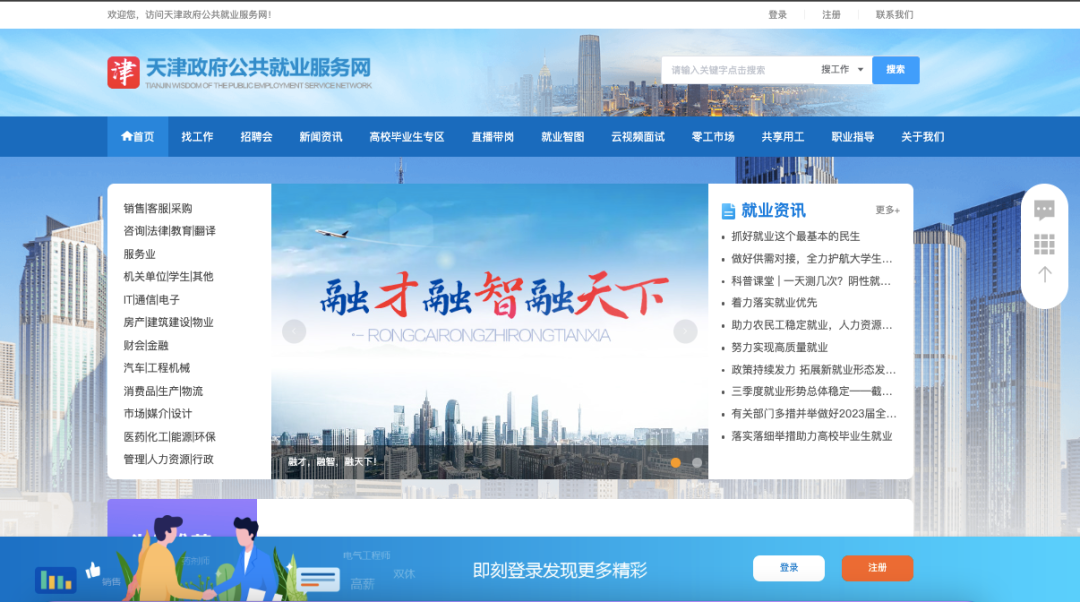 登录成功后，进入用户中心>认证管理>单位认证管理，点击“去认证”，逐项填写完善单位信息并提交平台审核，平台审核通过后单位即可登录本平台进行招聘会预定。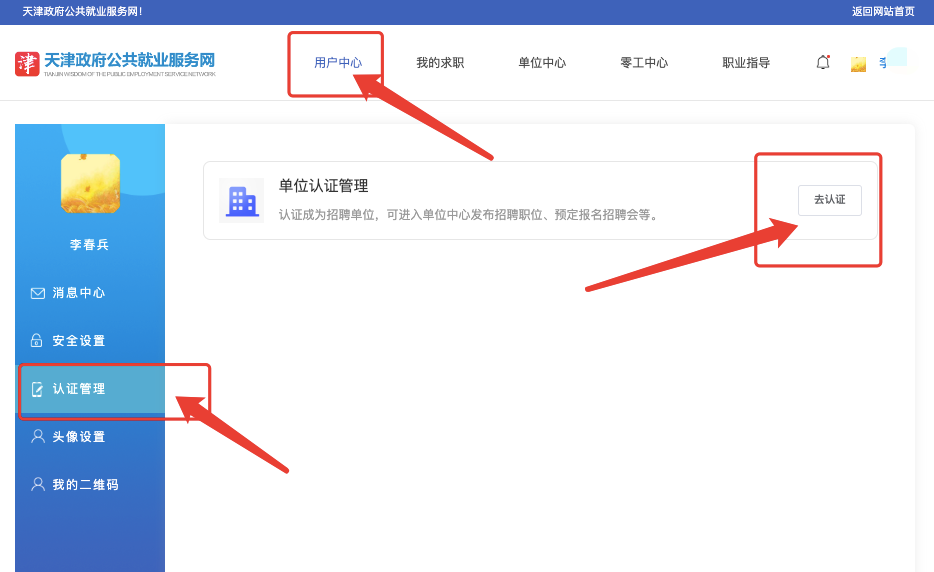 第三步：预定招聘会1、参会单位登录http://zhzp.cnthr.com/，点击顶部导航栏“招聘会”。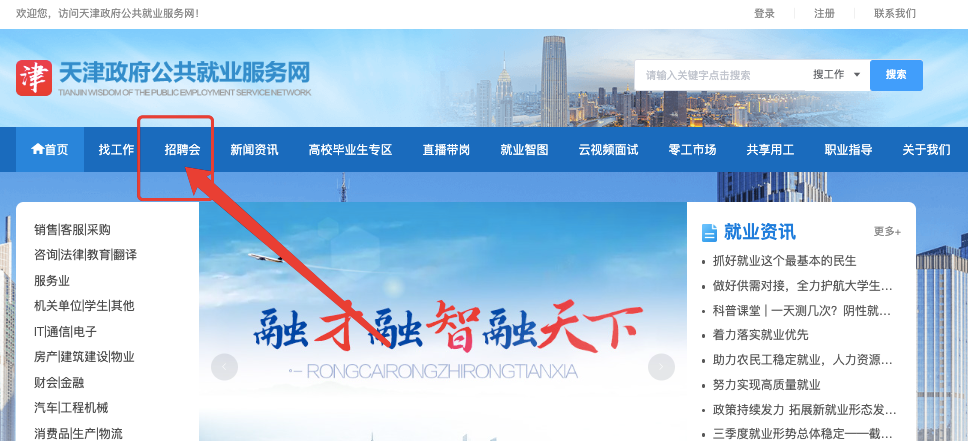 上划页面，在“现场招聘会”中找到名称为“金秋招聘月2023年高校毕业生天津医科大学专场招聘会”的招聘会并点击进入会场页面。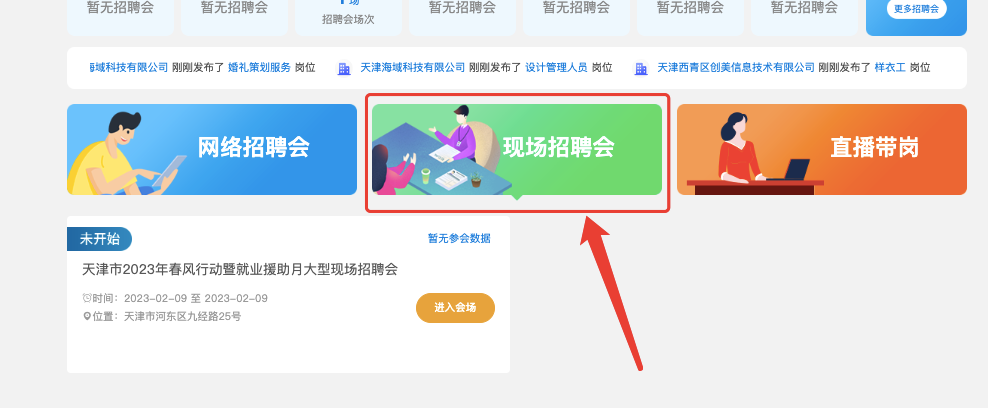 3、鼠标左键点击想要预定招聘会进入预定流程，依次填写每一步的信息表单并提交审核，预定申请平台审核通过后将以短信形式通知。预定成功后可进入“单位中心>预定招聘会>现场招聘会管理>我预定的展位”页面管理招聘会职位。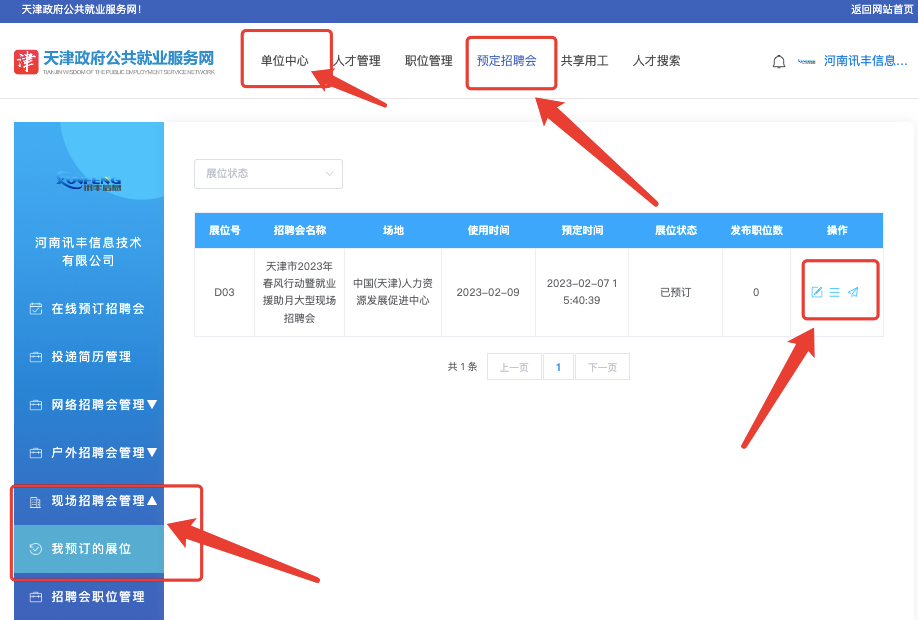 